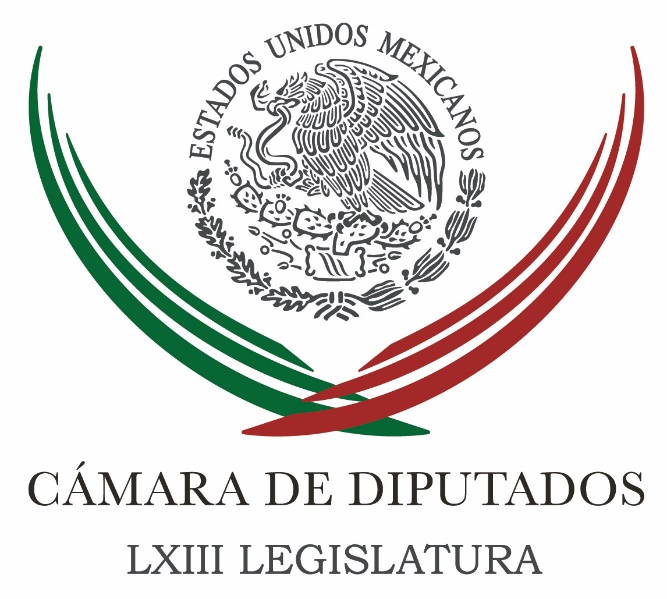 Carpeta InformativaSegundo CorteResumen:Respalda Congreso política comercial firme de México ante aranceles de EULógica y firme, respuesta mexicana ante aranceles de EUA al aceroInstalar alarmas sísmicas en todo el Valle de México, urge diputadoHoy, Día de la Marina NacionalEste viernes inicia distribución de boletas electorales en el paísMeade, el más capaz para solucionar tema de aranceles de EUA al acero mexicano: encuestaCerrar fronteras al comercio por parte de EEUU es inadmisible y genera desempleo: AnayaA un mes de la elección, AMLO se mantiene como favorito en las encuestasSecuestran y asesinan a ex diputado local en Matamoros, TamaulipasViernes 01 de junio 2018TEMA(S): Trabajo LegislativoFECHA: 01/06/18HORA: 13:40 PMNOTICIERO: TV AztecaEMISIÓN: Segundo CorteESTACION: OnlineGRUPO: AztecaRespalda Congreso política comercial firme de México ante aranceles de EUNotimex El presidente de la Cámara de Diputados, Edgar Romo García, expresó el respaldo del Congreso de la Unión al gobierno de México en su rechazo a los aranceles impuestos por Estados Unidos al acero y aluminio de nuestro país y apoyó la decisión de nuestras autoridades comerciales de aplicar medidas compensatorias a productos estadounidenses.Consideró también muy acertado que el Presidente Enrique Peña Nieto haya entrado en comunicación inmediata con el primer ministro de Canadá, Justin Trudeau, a fin de coordinar ambos la defensa de un intercambio comercial libre, sin restricciones, sujeto solamente a las reglas que hoy rigen el comercio internacional y aceptadas por las naciones del mundo.El legislador estimó relevante las declaraciones de los titulares de las secretarías de Relaciones Exteriores y de Economía de México de continuar el diálogo y la negociación, específicamente las pláticas para renegociar y modernizar el Tratado de Libre Comercio de América del Norte (TLCAN), pese a la determinación del gobierno estadounidense de aplicar impuestos a las importaciones de acero y aluminio. “México no puede estar sujeto a medidas unilaterales de política económica y comercial que reflejan claramente un retroceso en el comercio internacional, al tratar de aplicar un proteccionismo que en la modernidad ya es inoperante, pues los países se han abierto e integrado a un mundo global en el que México está inserto hace mucho tiempo”, subrayó.El diputado Romo García avaló la disposición del gobierno del presidente Peña Nieto de mantener una posición de firmeza y de responder con acciones similares a las decretadas por las autoridades comerciales de la vecina nación y, además, confió en que la renegociación del TLCAN no se detenga a causa de esta decisión unilateral del gobierno norteamericano que, a final de cuentas, repercutirá en el bolsillo de los consumidores de ambos países, debido al encarecimiento de diversos productos.Enseguida, el presidente de la Cámara de Diputados externó el compromiso del Poder Legislativo de acompañar las futuras medidas comerciales que el gobierno mexicano considere pertinentes, para afrontar y contrarrestar las acciones comerciales. “Estamos en la más amplia disposición de contribuir, desde nuestra posición de legisladores, a fortalecer la política económica y comercial de México que permita reaccionar con eficacia y eficiencia en estos momentos difíciles”, concluyó. Masn/mTEMA(S): Trabajo Legislativo FECHA: 01/06/18HORA: 09:02 AMNOTICIERO: Notimex / 20minutosEMISIÓN: Segundo Corte ESTACION: Online GRUPO: Notimex Lógica y firme, respuesta mexicana ante aranceles de EUA al aceroEl presidente de la Comisión de Economía de la Cámara de Diputados, Jorge Dávila Flores, respaldó la respuesta mexicana de imponer medidas equivalentes a diversos productos, ante los aranceles extraordinarios que anunció Estados Unidos al acero y aluminio de México, Canadá y la Unión Europea. En entrevista, el legislador coahuilense se sumó al rechazo contra las medidas proteccionistas impuestas por el país vecino del norte, que entraron en vigor a partir de este viernes 1 de junio, bajo el criterio de seguridad nacional. “Reitero el sólido apoyo a lo manifestado por el secretario de Economía, Ildefonso Guajardo Villarreal, en el sentido de que México seguirá impulsando el libre comercio contra medidas unilaterales, que afectan la competitividad y el comercio internacional”, enfatizó. El legislador aseveró que tanto el acero como el aluminio son insumos necesarios en sectores estratégicos, como el automotriz, aeroespecial, eléctrico y electrónico, por lo que imponer mayores aranceles podría detener su desarrollo. Dávila Flores consideró que “la reacción de nuestro gobierno de aplicar medidas equivalentes a diferentes productos provenientes de Estados Unidos es lógica y firme”. “Nuestro país refrendará alianzas estratégicas con sus socios comerciales en el mundo, para contrarrestar las acciones estadounidenses, pero ratificará su apertura al diálogo constructivo con Estados Unidos y Canadá, a fin de proseguir las negociaciones para modernizar el Tratado de Libre Comercio de América del Norte”, agregó. Señaló que “cualquier acuerdo que se alcance con el vecino país debe circunscribirse a nuestros principios esenciales, como la defensa de la soberanía nacional; tener siempre una visión propositiva por encima de diferencias; imprimir dinamismo y competitividad a la relación comercial y discutir todos los temas bajo un esquema de conciliación y equidad”. De lo que sí estamos seguros, concluyó el diputado, es que a nadie le conviene una guerra comercial. gh/mTEMA(S): Trabajo Legislativo FECHA: 01/06/18HORA: 10:15 AMNOTICIERO: Notimex / 20minutosEMISIÓN: Segundo Corte  ESTACION: Online GRUPO: Notimex Instalar alarmas sísmicas en todo el Valle de México, urge diputadoEl diputado Carlos Gutiérrez García, de Nueva Alianza, urgió a los gobiernos de la Zona Metropolitana de Valle de México a incluir en sus programas de Protección Civil, la colocación de alarmas y altavoces para prevenir riesgos ante futuros movimientos telúricos. El secretario de la Comisión de la Ciudad de México de la Cámara de Diputados explicó que al ampliar la cobertura del sistema de alarmas sísmicas y altavoces permitiría desalojar edificios y planteles escolares ante un sismo y así evitar afectaciones en otros municipios cercanos a la capital del país. Gutiérrez García refirió que según datos del Sistema de Alerta Sísmica en México, 10 entidades federativas enfrentan riesgos por la actividad sísmica, entre ellas, aquellas con cercanía relativa a la Costa del Pacífico y las de la Zona Centro del país, ubicadas sobre fallas geológicas, como es el caso de la Ciudad de México. Indicó que de acuerdo con el Programa de Desarrollo de la Ciudad de México 2012-2013, sobre los Elementos de Riesgo de Origen Geológico, en el caso de la delegación Cuauhtémoc, se especifica que en esa zona hay una falla que va de sur-poniente a nororiente. En cuanto al Estado de México, detalló que, según el Atlas de Riesgos de la Dirección General de Protección Civil estatal, los municipios de Ecatepec de Morelos, Huixquilucan, Nezahualcóyotl, Naucalpan y Tlalnepantla, y en menor medida Cuautitlán y Teoloyucan, son los más vulnerables a catástrofes como sismos. “Ambos documentos coinciden en señalar que estos municipios, que son los más cercanos a la Ciudad de México, junto con la zona oriente de la capital del país, son propensos a sufrir hundimientos, colapsos de suelos y fallas en la red del drenaje, luego de un movimiento sísmico”, aseveró. En este sentido, el legislador recordó que se avalaron cambios en la Ley de Ingresos de la Federación (LIF) 2018 para implementar programas más eficaces, toda vez que recientemente fue reformada la Ley General de Protección Civil para dar mayor inversión pública en materia de prevención de desastres y posibles contingencias. “Para el Sistema Nacional de Protección Civil, los sismos encabezan la clasificación de fenómenos que mayor daño han ocasionado en nuestro país. Estos acontecimientos perturbadores no pueden impedirse, pero sus efectos pueden prevenirse y reducirse al implementar estrategias de prevención”, puntualizó. /gh/mTEMA: Información GeneralFECHA: 01/06/18HORA: 09:11 AMNOTICIERO: 20 Minutos EMISIÓN: Segundo CorteESTACION: OnlineGRUPO: 20 MinutosHoy, Día de la Marina NacionalAutoridades de las Autoridades del gobierno federal hicieron un reconocimiento a los marinos de México en su día, por su labor y entrega para salvaguardar a la Nación y su población. “Nuestra pasión es navegar con la satisfacción de servir a la Nación y población civil ante las adversidades. #DíaDeLaMarinaNacional”, escribió la Secretaría de Marina (Semar) en su cuenta @SEMAR_mx de Twitter. De igual forma, el gobierno federal, en su cuenta @gobmx de la red social también publicó: “Hoy, en el #DíaDeLaMarinaNacional, reconocemos su labor y entrega para salvaguardar a la Nación y su población”. A su vez, el titular de la Secretaría de la Defensa Nacional (Sedena), Salvador Cienfuegos, en su cuenta @S_Cienfuegos_Z, felicitó a las mujeres y hombres de la Marina Nacional “por su entrega y compromiso con el desarrollo marítimo de nuestro gran país”. La primera ocasión en que se celebró el Día de la Marina fue el 1 de junio de 1942, luego que en 1917 zarpó del puerto de Veracruz, por primera vez un buque mercante mexicano, el vapor “Tabasco”, con el total de la tripulación compuesta exclusivamente por mexicanos de nacimiento.La fecha hace un homenaje a las tripulaciones de los buques tanques mexicanos “Potrero del Llano” y “Faja de Oro” que fueron torpedeados y hundidos por submarinos alemanes los días 13 y 20 de mayo de ese año durante la segunda guerra mundial. En el siglo XIX se fortaleció la Marina Nacional como elemento central de defensa nacional y promotor del comercio exterior, y como reconocimiento a su histórica labor, el 11 de abril de 1942, el presidente Manuel Ávila Camacho decretó que se festejara el 1 de junio de cada año como día de la Marina Nacional.Las acciones de Marina previenen la integridad del territorio nacional y aseguran la vigencia del estado de Derecho, y como institución nacional de carácter permanente, su misión es emplear el poder naval de la Federación para la seguridad interior y la defensa exterior del país. bmj/mTEMA(S): Información GeneralFECHA: 01//06/18HORA: 10:08 AMNOTICIERO: 24 HorasEMISIÓN: Segundo CorteESTACION: OnlineGRUPO: 24 Horas Este viernes inicia distribución de boletas electorales en el paísEste viernes el Instituto Nacional Electoral (INE) inició este viernes la distribución de más de 281 millones de boletas que serán utilizadas en los comicios del próximo 1 de julio.A un mes exactamente de que los mexicanos salgan a elegir presidente de la República, senadores y diputados federales, entre otros cargos, este día comienza el reparto de la documentación electoral a los 300 Consejos Distritales.Durante la distribución, las boletas electorales -que estarán colocadas en las casi 156 mil 900 casillas que se prevé instalar en todo el país-, serán resguardadas por elementos de la Defensa Nacional, la Marina Armada de México y de la Policía Federal. bmj/mTEMA(S): Información GeneralFECHA: 01/06/2018HORA: 00:00NOTICIERO: NotimexEMISIÓN: Segundo CorteESTACION: OnlineGRUPO: NotimexMeade, el más capaz para solucionar tema de aranceles de EUA al acero mexicano: encuestaAnte el anuncio de que Estados Unidos cobrará impuestos a las importaciones de acero y aluminio procedentes de México, los ciudadanos consideraron que José Antonio Meade, candidato presidencial de la Coalición Todos por México, es el más capaz para resolver este tema.De acuerdo con una encuesta realizada por POP Group, 39 por ciento de los entrevistados vía telefónica consideró que el abanderado de los partidos Revolucionario Institucional (PRI), Verde Ecologista de México (PVEM) y Nueva Alianza es el más preparado.Los encuestadores preguntaron a los participantes si sabían que la víspera el gobierno del presidente, Donald Trump, decidió cobrar un impuesto al acero y aluminio que México le vende a Estados Unidos, a lo que 44 por ciento respondió que sí.De ese porcentaje, la mayoría de los mexicanos (39 por ciento) respondió: José Antonio Meade, al preguntarles sobre cuál de los cuatro aspirantes a la Presidencia de la República sería más capaz de resolver la situación dada a conocer por el gobierno estadunidense.El objetivo de la encuesta realizada es medir el nivel de conocimiento entre la población sobre la noticia de que el gobierno del presidente Trump estableció impuestos al acero y aluminio que México le vende al vecino país del norte.Un 23 por ciento de los encuestados opinó que Ricardo Anaya podría resolver el asunto, mientras que 21 de cada 100 dijo que Andrés Manuel López Obrador podría lograrlo, y sólo uno por ciento cree que Jaime Rodríguez sería capaz.El total de la muestra fue de 450 entrevistas efectivas y distribuidas de manera uniforme con 150 casos por ciudad, en la capital del país, Guadalajara y Monterrey, con 150 en cada una.El estudio fue realizado ayer jueves en viviendas particulares a través de entrevistas “CATI” utilizando como herramienta de recolección de datos un call center CATI a líneas telefónicas fijas. Duración 00’’, nbsg/m. TEMA(S): Información GeneralFECHA: 01/06/18HORA: 00:00NOTICIERO: MVS NoticiasEMISIÓN: Segundo CorteESTACIÓN: OnlineGRUPO: MVS ComunicacionesCerrar fronteras al comercio por parte de EEUU es inadmisible y genera desempleo: AnayaAnte la amenaza de una guerra comercial del presidente de Estados Unidos, Donald Trump, el candidato de la coalición por México al Frente, Ricardo Anaya, aseguró que “cerrar las fronteras al comercio es algo trasnochado que aleja inversiones y destruye empleos por lo que es un error inadmisible”.En un comunicado, comparó las medidas de Donald Trump de imponer aranceles al acero y al aluminio y cerrar sus fronteras comerciales, a lo que propone Andrés Manuel López Obrador para México.Anaya exigió al gobierno federal “un manejo responsable de la economía, a fin de evitar efectos negativos por las medidas unilaterales de Estados Unidos”.El panista reiteró su petición al gobierno mexicano que denuncie a Estados Unidos ante la Organización Mundial de Comercio por las prácticas ilegales. ys/m.TEMA(S): Información GeneralFECHA: 01/06/18HORA: 00:00NOTICIERO: MVS NoticiasEMISIÓN: Segundo CorteESTACIÓN: OnlineGRUPO: MVS ComunicacionesA un mes de la elección, AMLO se mantiene como favorito en las encuestasA un mes de las elecciones más grandes de la historia de México, la campaña entra hoy en la recta final con una notoria movilización de ilustres empresarios en contra del favorito en las encuestas: el candidato de Juntos haremos historia, Andrés Manuel López Obrador.Desde la selección de candidatos presidenciales en diciembre, la ventaja en los sondeos de López Obrador se ha mantenido inalterable e incluso va en aumento, lo que ha hecho que salten las alarmas en el sector empresarial.Ni Ricardo Anaya ni el priista José Antonio Meade, han reducido las distancias con López Obrador manteniéndose ambos en segunda y tercera posición respectivamente.Los mensajes de López Obrador se centran en la lucha contra la corrupción, la impunidad de la clase política y la inseguridad, así como acabar con lo que considera "la mafia del poder" que representan los dos partidos que han gobernado México: el PRI y PAN.El magnate Carlos Slim criticó su posición sobre el Nuevo Aeropuerto, proyecto en el que su grupo empresarial participa, y los empresarios Germán Larrea, del grupo minero México, y Alberto Baillère, de la minera Peñoles y de la empresa Palacio de Hierro, han pedido a sus empleados razonar sus votos en lo que se considera un llamado a no sufragar por López Obrador.Ni los dos debates de televisión del 20 de abril y 20 de mayo han modificado la dinámica de la campaña ni la ventaja en las encuestas que disfruta López Obrador, quien ha superado el techo del 40 por ciento y se acerca en algunos sondeos al 50 por ciento.Anaya, por su parte, no llega al 30 por ciento y Meade ronda los 20 puntos en las preferencias del electorado.Ante lo que muchos consideran una inevitable victoria de López Obrador, grupos de empresarios han comenzado a expresar abiertamente a sus empleados los riesgos para la economía de la llegada de la izquierda a la presidencia de México.Aunque López Obrador ha reiterado su respeto por los empresarios, no ha dudado en criticar a una "minoría rapaz" que se ha beneficiado de la corrupción gubernamental los últimos doce años, lo que ha sido rechazado por la cúpula empresarial del país.Además, los empresarios y sus rivales políticos lo han señalado como populista y han dicho que sus propuestas están tan cercanas a Hugo Chávez/Nicolás Maduro que es posible que México se convierta en otra Venezuela.Entre los temas más controvertidos de López Obrador se encuentra su oposición a la construcción del Nuevo Aeropuerto de Ciudad de México o revisar las reformas estructurales de energía y telecomunicaciones aprobadas por el Presidente Enrique Peña Nieto.Su propuesta de convocar a las víctimas de la violencia para discutir una potencial amnistía a criminales, marcó el primer debate presidencial.Meade, un tecnócrata sin militancia y funcionario de gobierno los últimos 20 años, fue elegido como candidato del oficialista Partido Revolucionario Institucional (PRI), que hace seis años volvió al poder con el triunfo del presidente Enrique Peña Nieto.Durante la campaña, Meade ha destacado como un candidato sin negativos personales, pero que carga a sus espaldas con el desprestigio del gobierno y del PRI.Meade dio una sacudida a su campaña justo antes del segundo debate con un relanzamiento y una dinámica más agresiva que lo mantiene en la contienda.El candidato acusó a López Obrador de apoyar la candidatura al Senado de Nestora Salgado, ex dirigente de la policía comunitaria de Guerrero, encarcelada y liberada por cargos de secuestro y lo responsabilizó de llevar delincuentes al Congreso.Anaya, de la coalición del conservador Partido Acción Nacional (PAN) y los izquierdistas Partido de la Revolución Democrática (PRD) y el Movimiento Ciudadano (MC), se ha mantenido en un segundo lugar.Señalado en dos supuestos casos de corrupción y lavado de dinero que luego se desvanecieron, Anaya ha centrado su propuesta política en la posibilidad de ser el único que tiene la fuerza de derrotar a López Obrador en las urnas.En el último tramo, el gran objetivo de los candidatos es atraer a los indecisos en los sondeos, alrededor del 28 % de los potenciales electores, según el promedio de las encuestas.La campaña electoral cerrará el 27 de junio y el 1 de julio más de 89,1 millones de ciudadanos serán llamados a elegir al nuevo Presidente de México y otros 3.400 cargos más en todo el país, en los que ya son considerados los mayores comicios y más costosos de la historia.El próximo presidente de México tomará posesión el 1 de diciembre de 2018 para un periodo de seis años que concluirá el 30 de noviembre del 2024. ys/m.TEMA(S): Información GeneralFECHA: 01//06/18HORA: 10:21 AMNOTICIERO: El UniversalEMISIÓN: Segundo CorteESTACION: OnlineGRUPO: El UniversalSecuestran y asesinan a ex diputado local en Matamoros, TamaulipasLa Procuraduría General de Justicia de Tamaulipas (PGJT) realiza las investigaciones sobre el asesinato del ex diputado local, Juan José Carmolinga, quien fue hallado sin vida en un domicilio de la fronteriza ciudad de Matamoros.El también empresario tamaulipeco se encontraba desaparecido desde hace más de un día.Entre los cargos que ocupó Juan José Carmolinga, fue diputado local del PRI, presidió también el partido tricolor en Matamoros y fue jefe de la Oficina Fiscal en esa ciudad.Las autoridades trabajan para esclarecer su homicidio y dar con los autores del crimen.El PRI en Tamaulipas lamentó el fallecimiento de ex legislador y militante tricolor, por lo que pidió a sus candidatos suspender el día viernes 1 de junio actividades públicas en todo el estado. bmj/mTEMA(S): Información GeneralFECHA: 01/06/2018HORA: 12:04 PMNOTICIERO: Aristegui NoticiasEMISIÓN: Segundo CorteESTACION: OnlineGRUPO: Aristegui Noticias“Ustedes quieren votos, nosotros queremos justicia”: protestan por asesinato de periodistas en MéxicoUn grupo de periodistas se manifestó la mañana de este viernes frente a Palacio Nacional como rechazo al asesinato del comunicador Héctor González Antonio, ocurrido el pasado martes 29 de mayo en Tamaulipas, pero también por el de muchos otros que han sido víctimas de homicidio o desaparición.Con pintura blanca, los manifestantes escribieron sobre el pavimento la frase: “Ustedes quieren votos. Nosotros, justicia”, y colocaron las fotos de algunos de los periodistas asesinados en las vallas metálicas que resguardan Palacio Nacional, además de carteles con los nombres de todas las víctimas.Mediante una carta, el colectivo Periodistas Unidos señaló que el homicidio de Héctor Gónzalez “nos indigna y nos enoja”, y recordó que éste fue el sexto asesinato en lo que va del año, además de los 42 que suman durante el sexenio de Enrique Peña Nieto.“La suma ya se eleva a más de 140 los periodistas asesinados y desaparecidos en México del año 2000 al presente. ¿Hasta cuándo seguirán la muerte, las amenazas, la censura?”, se lee en la misiva que leyeron los manifestantes en la plancha del Zócalo de la Ciudad de México.“México se ha transformado en uno de los países más peligrosos del mundo para ejercer el periodismo, que no es otra cosa que informar lo que ocurre”, señalaron.Recordaron también a los periodistas asesinados en días recientes: en Nuevo León, Alicia Díaz, colaboradora de El Financiero, y Juan Carlos Huerta, en Tabasco.“Vivimos en un duelo eterno: No paramos de llorar a quienes nos faltan. Cada asesinato pega distinto. Algunos reabren pesadillas o heridas en quienes hemos vivido la pérdida de un colega conocido o amigo”.Sobre el asesinato de González Antonio dijeron: “cuánto descaro: apenas habían pasado horas del asesinato y el caso no había sido exhaustivamente investigado”. Lamentaron así que el caso haya sido explicado por las autoridades como producto de un “robo o riña”, y recordaron que el gobierno es “parte fundamental en este horror”, pues 60 por ciento de las agresiones contra periodistas son cometidas por servidores públicos.“Las elecciones no auguran nada bueno: entre más se acercan más miedo tenemos a que los periodistas suframos más violencia. Tampoco estamos en la agenda de los candidatos. La defensa del derecho a informar, tan elemental en una sociedad democrática, no reditúa votos, no mueve masas, no le importa a ninguna autoridad en turno o a quienes aspiran a serlo. Ustedes quieren votos; nosotros queremos justicia”, apuntaron.“Por eso para Héctor González, Alicia Díaz, Carlos Huerta, Leobardo Vázquez, Leslie Montenegro, Agustín Silva, para las y los colegas asesinados y desaparecidos de años anteriores, una vez más exigimos #Justicia al grito de #NoAlSilencio“, finalizaron. nbsg/m. 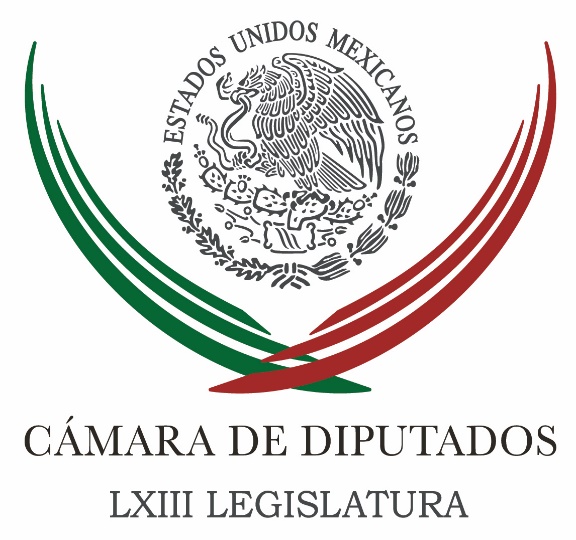 Carpeta InformativaTercer CorteResumen: Hacer obligatoria la educación superior, propone Morena en San LázaroPiden albergues para personas en situación de calle por calor en capitalMorena critica a empresarios por pedir a sus empleados no votar por el populismoReconoce Peña Nieto apoyo de empresariosPRI y Verde respaldan imposición de aranceles para EUHay tiempo y estrategia para que José Antonio Meade gane: Rene JuárezEn riesgo Reforma Educativa, si gana AMLO: The EconomistTrump respalda opción de acabar con TLCAN y tener acuerdos bilaterales01 de junio de 2018TEMA(S): Información GeneralFECHA: 01/06/18HORA: NOTICIERO: Noticias MVSEMISIÓN: Segundo CorteESTACION: InternetGRUPO: MVSHacer obligatoria la educación superior, propone Morena en San LázaroAngélica Melín, reportera: La fracción parlamentaria del Movimiento de Regeneración Nacional (Morena) en la Cámara de Diputados propuso reformas constitucionales, a fin de establecer la obligatoriedad de la educación superior. La diputada Alicia Barrientos manifestó que con esas modificaciones, el Estado quedaría obligado a destinar recursos suficientes a ese nivel educativo, incluyendo los rubros de investigación científica y tecnológica, elementos fundamentales para el desarrollo del país y el bienestar social.La congresista recalcó que se han logrado avances significativos en la cobertura educativa a nivel básico e incluso medio superior, pero hay pendientes urgentes por atender en la educación superior. Señaló que no solo es preciso mejorar en calidad educativa, sino en el renglón de equidad, ya que la falta de acceso de los jóvenes al bachillerato y la universidad, es un factor de exclusión social. Refirió que de acuerdo a la Asociación Nacional de Universidades e Instituciones de Educación Superior (ANUIES), solo accede a educación superior una tercera parte de los jóvenes de 19 a 23 años con posibilidades de estudiar, lo que coloca a México debajo del promedio que reportan los países de América Latina y que forman parte de la Organización para la Cooperación y el Desarrollo Económicos (OCDE). Al calificar la situación como dramática para la juventud y el país, porque significa falta de oportunidades, de acceso al mercado laboral y en suma de rezago social, la integrante de la bancada de MORENA advirtió que tales circunstancias generan incertidumbre, desesperanza e incluso deja a los jóvenes mexicanos a merced de la delincuencia y el crimen. Enfatizó que el Estado tiene capacidad de dotar de recursos suficientes a la educación en todos sus niveles y en especial el superior, ampliar la cobertura e infraestructura, contratar personal académico y mejorar la oferta educativa, pero hace falta voluntad política y redireccionar el presupuesto federal. Indicó que hasta el momento, el gasto público en educación ha sido insuficiente para cubrir las necesidades referidas. Masn/mTEMA(S): Trabajo Legislativo FECHA: 01/06/18HORA: 15:10NOTICIERO: Notimex / 20minutosEMISIÓN: Tercer Corte  ESTACION: Online GRUPO: Notimex 0Piden albergues para personas en situación de calle por calor en capitalLa diputada (Local) Lourdes Valdez Cuevas, del Partido Acción Nacional (PAN) pidió a la Secretaría de Desarrollo Social capitalina habilitar albergues temporales, para resguardar a personas en situación de calle frente a la ola de calor que se mantiene en la capital del país. La presidenta de la Comisión de Vigilancia y Evaluación de Políticas y Programas Sociales en la Asamblea Legislativa, detalló que los refugios deben estar disponibles las 24 horas durante estos días, dotarlos con un kit de limpieza e higiene personal, comida y espacios para dormir con ventiladores, así como ofrecer atención psicológica y líquidos para evitar la deshidratación. En comunicado, la legisladora panista hizo el llamado también a las autoridades del DIF local, quienes, dijo, tienen responsabilidad para asistir a las familias, indigentes y a niños abandonados, por lo que pidió “ser sensibles con aquellas personas sin un lugar para resguardase del calor”. Refirió que en la Ciudad de México hay cuatro mil 354 mil personas que viven en la calle y alrededor de dos mil 400 personas habitando en albergues públicos y privados. Por ello, Valdez Cuevas urgió el apoyo de las organizaciones de la sociedad civil y donaciones de la industria, a fin de tener mayor cobertura para este sector de la población. Además, recomendó a los ciudadanos ser conscientes de la situación climatológica y tomar precauciones, ya que se estima que las temperaturas se mantengan de los 31 a los 33 grados Celsius en el Valle de México, de acuerdo con el Servicio Meteorológico Nacional. /gh/mTEMA(S): Partidos PolíticosFECHA: 01/06/18HORA: NOTICIERO: Noticias MVSEMISIÓN: Tercer CorteESTACION: Online:GRUPO: Noticias MVS0Morena critica a empresarios por pedir a sus empleados no votar por el populismoÓscar Palacios Castañeda, reportero: El vicecoordinador del PT-Morena en el Senado, Luis Humberto Fernández Fuentes, criticó la postura del grupo de empresarios que ha pedido a sus empleados no votar por el populismo.En entrevista, Luis Humberto Fernández consideró “grosera” la actitud de los empresarios, ya que, dijo, “cuando uno trabaja para una empresa, uno presta sus servicios, pero no vende su alma”.Señaló que esta posición en la que los empresarios piensan que sus empleados deben votar como ellos dicen sólo refleja una visión “de tienda de raya”, donde creen que son propietarios de sus trabajadores.No obstante, el senador del PT-Morena agradeció esta postura, ya que, dijo, es una evidencia de la élite económica que está en contra del apoyo al pueblo, lo cual, señaló, han denunciado desde hace varios años.Fernández Fuentes indicó que de parte de Morena siempre habrá apertura al diálogo, aunque advirtió que la coacción del voto está prohibida en nuestro país. dlp/mTEMA(S): Información GeneralFECHA: 01/06/18HORA: 15:46NOTICIERO: La Jornada.comEMISIÓN: Tercer CorteESTACION: Online:GRUPO: La Jornada.com0Reconoce Peña Nieto apoyo de empresariosTampico, Tamaulipas. Roberto Garduño, enviado: A seis meses del inicio de una nueva administración en la Presidencia de la República, Enrique Peña Nieto reconoció el apoyo de los empresarios mexicanos que han arriesgado con el país y “se la han jugado con México”.En este puerto, el Ejecutivo federal expuso que el respaldo del Gobierno de la República, en materia de seguridad, será permanente para el estado de Tamaulipas.Después de haber lanzado una ofrenda floral en las aguas territoriales del puerto de Tampico, el presidente Peña se trasladó al centro de convenciones del enclave portuario. Ante empresarios de la región ponderó los resultados de las reformas estructurales.Al abordar la reforma energética, argumentó que dejar que la inversión en la industria petrolera fuese solamente estatal, hubiese sido insuficiente e insostenible.“Por eso abrimos el sector energético”, a pesar de que para muchos fue polémica, insistió.En ese terreno recordó que el monto total de inversiones extranjeras suma 200 mil millones de dólares.“Esta es la administración, a lo largo de las décadas, que ha crecido de manera permanente”, adujo.También subrayó que en su administración se duplicará la infraestructura portuaria en el país, respecto a la que él encontró en el año 2012: y “se edificará en infraestructura, en estos últimos seis años, lo que se ha construido en los últimos cien años. Así de relevante, importante y trascendente es la infraestructura portuaria en el país”.Antes, el presidente Peña Nieto llegó al aeropuerto de Tampico, donde fue recibido con honores y una salva de 21 cañonazos. De ahí, fue trasladado en helicóptero al Buque Anfibio Papaloapan, donde arrojó una ofrenda floral en aguas territoriales, para honrar la memoria de los marinos caídos en combate, y al servicio de la sociedad.Estuvo acompañado por el Secretario de Marina, el almirante Vidal Francisco Soberón Sanz, el general secretario de Defensa Salvador Cienfuegos y el gobernador de Tamaulipas, Francisco García Cabeza de Vaca. El Ejecutivo federal viajó después a Tampico para reunirse con los empresarios de la región y celebrar junto con los integrantes de la Armada de México, el Día de la Marina Nacional. dlp/mTEMA(S): Partidos PolíticosFECHA: 1/06/18HORA: 17:27NOTICIERO: Excelsior.comEMISIÓN: Tercer CorteESTACIÓN: Online GRUPO: Excélsior0PRI y Verde respaldan imposición de aranceles para EURené Juárez, líder de los priistas, señaló que México no debe aceptar 'decisiones unilaterales' del vecino país; sin embargo, manifestó la preocupación del partido IVÁN E. SALDAÑA.- CIUDAD DE MÉXICO. . Los presidentes nacionales del PRI y del Partido Verde Ecologista de México (PVEM) expresaron su confianza en la decisión del presidente Enrique Peña Nieto de fijar aranceles a productos estadounidenses, en respuesta a los impuestos que el presidente Donald Trump impuso al acero y aluminio mexicanos.En entrevista desde Michoacán, René Juárez, líder de los priistas, señaló que México no debe aceptar “decisiones unilaterales” del vecino país; empero, manifestó la preocupación del partido porque pudieran afectarse el sector productivo y laboral del país. “Esto no beneficia a nadie. El PRI está preocupado, de que no se afecten los empleos de la gente, que no se afecte la competitividad de nuestras empresas y que no se ponga en riesgo una región que está llamada a ser la región más importante del mundo”, dijo.  Por su parte, desde la Ciudad de México, Carlos Puente Salas, presidente del Verde Ecologista, expresó que “México debe estar tranquilo” porque, señaló, responder con la misma moneda a Estados Unidos se trata de una estrategia internacional. “Esperamos que esto vaya avanzando, esto pueda culminar en que logremos una definición de beneficio para México en el acuerdo de Libre Comercio. Sabemos que es parte de la negociación, muchas veces algunos deciden atacar, pero creo que México ha llevado una negociación seria, de alto nivel, una negociación inteligente, que hemos ido avanzando sin ser un país estridente, sin bravuconas, pero sí con capacidad y con estrategia”, expresó.   Jam/mTEMA(S): Partidos PolíticosFECHA: 01/06/18HORA: 14:39NOTICIERO: Enfoque NoticiasEMISIÓN: Tercer CorteESTACION: Online:GRUPO: Enfoque Noticias0Hay tiempo y estrategia para que José Antonio Meade gane: Rene JuárezMorelia, Notimex: José Antonio Meade cuenta con rumbo y estrategia para que en los días que restan de campaña remonte y logre el triunfo el próximo 1 de julio, afirmó hoy René Juárez Cisneros, líder nacional del Partido Revolucionario Institucional (PRI).En entrevista colectiva realizada en esta ciudad, afirmó que los escasos 27 días que quedan antes de que cierren las campañas son suficientes para que el candidato presidencial de la coalición Todos por México obtenga la victoria.Dijo que al interior de su partido existe el compromiso de trabajar para salir el 1 de julio por la mayor cantidad de triunfos.Mencionó que el partido tricolor le está apostando al voto útil haciendo énfasis en que éste solo se mantendrá en esa condición si se otorga a un candidato útil.“Si el voto útil se otorga a un inútil irremediablemente ese voto se convertirá en inútil”, afirmó Juárez Cisneros.Tras reunirse con candidatos, cuadros y militantes del PRI en Michoacán, el dirigente priista confió en que la jornada electoral se lleve a cabo sin contratiempos y aseguró que esta fuerza política no será generadora de violencia. dlp/mTEMA(S): Información GeneralFECHA: 01/06/18HORA: NOTICIERO: Noticias MVSEMISIÓN: Segundo CorteESTACION: InternetGRUPO: MVSEn riesgo Reforma Educativa, si gana AMLO: The EconomistNotimex: Si bien las campañas electorales en México se han centrado en el crimen y la corrupción, el principal tema son las reformas estructurales que impulsó la actual administración de Enrique Peña Nieto, como la educativa, que el candidato presidencial de la coalición Juntos Haremos Historia, Andrés Manuel López Obrador ha insistido en cancelar.De acuerdo con The Economist, el aspirante presidencial ha jurado que "la llamada Reforma Educativa será cancelada".También exigió justicia para los "presos políticos", como se llaman a sí mismos los sindicalistas encarcelados por corrupción.López Obrador sostiene que la reforma es una puerta de acceso a la privatización de las escuelas, y que los estados pobres como Oaxaca no deberían ser sujetos a los estándares nacionales.La publicación inglesa refiere que la mejor causa de esperanza para quienes apoyan la reforma educativa es la división entre los sindicatos de maestros.El SNTE, el más grande de los dos, ha puesto su suerte con las nuevas políticas, y puede ser poco para cambiar el rumbo, señala The Economist en el artículo titulado "la crucial reforma educativa de México corre el riesgo de ser desenrollada".Refiere que el mejor escenario para quienes apoyan la ley es que López Obrador solo promete una derogación para apuntalar los votos, y se limitará a jugar con la reforma una vez en el cargo.Aunque, eso, señala, desataría una nueva ola de furia de la Coordinadora Nacional de Trabajadores de la Educación (CNTE).Pero también podría dar a la ley tiempo suficiente para trabajar y volverse políticamente sacrosanto en las elecciones presidenciales de 2024.The Economist subrayó que el último debate presidencial, a celebrarse en Mérida, el 12 de junio, se centrará en la educación.“Andrés Manuel López Obrador, un populista de izquierda que es el gran favorito para ganar, seguramente reiterará su deseo expresado de eliminar la ley”, apuntó.La publicación resaltó en ese sentido que, según los estándares mundiales, el sistema educativo del país tiene un desempeño deficiente.Durante décadas, el SNTE utilizó su influencia para preservar este sistema. Sus 1.5 millones de miembros tendían a votar al unísono y persuadían a los padres a hacer lo mismo, apunto.Además, dijo, las reformas también se han visto obstaculizadas por una oposición feroz, ya que los miembros de la CNTE están boicoteando sus evaluaciones y negándose a administrar exámenes a sus estudiantes, algunas veces bajo amenaza de amenazantes matones sindicales. Masn/mTEMA(S): Información GeneralFECHA: 01/06/18HORA: 14:39NOTICIERO: El Financiero.comEMISIÓN: Tercer CorteESTACION: Online:GRUPO: El Financiero.com0Trump respalda opción de acabar con TLCAN y tener acuerdos bilateralesReuters: El presidente de Estados Unidos, Donald Trump, dijo este viernes que podría preferir poner fin al Tratado de Libre Comercio de América del Norte (TLCAN), que Washington está renegociando con Canadá y México, y en su lugar pactar dos acuerdos bilaterales con sus vecinos."No me importaría ver un TLCAN con un nombre diferente, donde tengas un acuerdo con Canadá y otro separado con México. Debido a que estamos hablando de dos países muy distintos", dijo Trump a periodistas.Este viernes comenzaron a aplicarse aranceles a las importaciones en Estados Unidos de acero y aluminio provenientes de México, Canadá y la Unión Europea.En respuesta, los tres socios emprendieron represalias contra los aranceles de Estados Unidos al acero y aluminio con gravámenes de miles de millones de dólares sobre productos estadounidenses desde jugo de naranja y whiskey a vestuario y motocicletas.Esto se da en el contexto de la renegociación del TLCAN, que se ha empantanado y analistas no le ven grandes posibilidades de cerrarse antes de las elecciones del 1 de julio en México. dlp/m